Heilsu- og innlendismálaráðið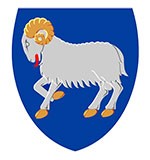 LøgtingiðLøgtingsmál nr. xx/201x: Uppskot til broyting í løgtingslóg um umhvørvisverndUppskot tilLøgtingslóg um broyting í løgtingslóg um umhvørvisvernd(kærumyndugleiki)§ 1Í løgtingslóg nr. 134 frá 29. oktober 1998 um umhvørvisvernd, sum seinast broytt við løgtingslóg nr. 128 frá 22. desember 2008, verða gjørdar hesar broytingar:Í § 68 verður aftan á stk. 1 sum nýtt stk. sett:“Stk. 2. Landsstýrismaðurin kann áseta reglur um kæru og at avgerðir eftir hesi lógini og reglum ásettum við heimild í hesi lógini bara kunnu kærast til ávísa kærunevnd.”.Í § 70 verður stk. 3 strikað.§ 2Landsstýrismaðurin ásetur í kunngerð, nær ið henda løgtingslógin kemur í gildi.Kapittul 1. Almennar viðmerkingarEndamál og orsøkEndamálið við broytingaruppskotinum er at útvega landsstýrismanninum heimild til at flyta kærumyndugleikan sambært umhvørvisverndarlógini til ávísa kærunevnd. Ætlanin er at víðka Kærunevndina í lendismálum, so at nevndin eisini verður kærumyndugleiki sambært náttúrumargfeldislógini, náttúrufriðingarlógini, umhvørvisverndarlógini og havumhvørvisverndarlógini.Orsøkin til broytingaruppskotið er, at tað verður mett at vera skynsamt, at savna kærumálsviðgerðina eftir teimum omanfyri nevndu lógunum hjá eini kærunevnd, so at arbeiðsorkan í stjórnarráðnum kann verða brúkt betur. Mett verður somuleiðis, at málini fáa skjótari og betri viðgerð í eini kærunevnd, sum er samansett av fólki, sum umframt løgfrøðiligt innlit hava náttúru- og umhvørvisførleika. Fyri Heilsu- og innlendismálaráðið hevur broytingin við sær, at størri arbeiðsorka verður til at taka sær av øðrum uppgávum á Deildini fyri kommunu- og náttúrumál. Stuttur samandrátturBroytingaruppskotið gevur landsstýrismanninum heimild at áseta reglur um kæru og at avgerðir eftir umhvørvisverndarlógini og reglum ásettum við heimild í umhvørvisverndarlógini bara kunnu kærast til ávísa kærunevnd. UmmæliUppskotið hevur verið til ummælis hjá ...Kapittul 2. Avleiðingarnar av uppskotinumSum omanfyri nevnt er ætlanin at savna kærumálsviðgerðina eftir tí týdningarmestu náttúru- og umhvørvislóggávuni hjá eini kærunevnd. Hetta hevur við sær, at stjórnarráðið kann tillaga arbeiðsorkuna. Hinvegin fær Føroya kærustovnur fleiri uppgávur. Víst verður til uppskot til løgtingslóg um broyting í løgtingslóg um kærunevnd í lendismálum hesum viðvíkjandi.Lógaruppskotið fær ikki avleiðingar fyri umhvørvið, og eingir millumtjóðasáttmálar eru á økinum, sum heimastýrið hevur skyldu til at fylgja. Uppskotið hevur hvørki sosialar avleiðingar ella avleiðingar fyri kommunalar myndugleikar, ávís økir í landinum, samfelagsbólkar ella vinnuna.Kapittul 3. Serligar viðmerkingarTil § 1Til nr. 1Við hesi broytingini fær landsstýrismaðurin heimild at áseta, at avgerð sambært umhvørvisverndarlógini og reglum ásettum við heimild í umhvørvisverndarlógini bara kunnu kærast til ávísa kærunevnd. Broytingin er ein liður í eini ætlan um at víðka kærunevndina í lendismálum, so at hon eisini fer at fevna um kærur eftir tí týdningarmestu náttúru- og umhvørvislóggavuni og reglum ásettum við heimild í hesi lóggávuni.Til nr. 2Ásetingin er óneyðug, tí avgerðir hjá Umhvørvisstovuni eftir vanligum fyrisitingarrætti kunnu kærast til landsstýrismannin. Til § 2Sambært ásetingini ásetur landsstýrismaðurin í kunngerð, nær ið lógin kemur í gildi. Lógin kemur ætlandi í gildi samstundis við løgtingslóg um fyrisiting av margfeldinum í náttúruni og løgtingslóg um broyting í løgtingslóg um náttúrufriðing.Heilsu- og innlendismálaráðið, dagfesting.Sirið Stenberglandsstýrismaður/ Turid ArgeDagfesting:Skrivið herMál nr.:Skrivið herMálsviðgjørt:Skrivið herFyri landið ella landsmyndug-leikarFyri kommunalar myndugleikarFyri pláss ella øki í landinumFyri ávísar samfelags-bólkar ella felagsskapirFyri vinnunaFíggjarligar ella búskaparligar avleiðingarUmsitingarligar avleiðingarUmhvørvisligar avleiðingarAvleiðingar í mun til altjóða avtalur og reglurSosialar avleiðingar